 Nominativo del tecnico (o ditta) campionatore _________________________________________________ Descrizione del campione: ________________________________________________________________ Luogo di campionamento _________________________________________________________________ Data campionamento _____________________________ Ora campionamento _____________________ Punto di campionamento _________________________________________________________________ Metodo di campionamento:	   Istantaneo           Medio composito nell’arco di ________ ore Tipo di refluo:                             Industriale         Domestico       Meteoriche dilavamento      Altro Processo che ha generato lo scarico __________________________________________________________ Decreto Autorizzativo associato allo scarico: ___________________________________________________ Corpo recettore:  Fognatura di ______________  Acque superficiali (nome)  _____________________          Suolo  Parametri da ricercare: ______________________________________________________________________________ Assenti Limiti di riferimento	 scarico in fognatura secondo tabella 3 d.lgs 152/2006 	 scarico in fognatura secondo DGR n. 842 del 15/05/2012 - Allegato D (NTA), Allegato B, Tabella 1	 scarico in acque superficiali secondo tabella 3 d.lgs 152/2006 scarico in acque superficiali secondo DGR n. 842 del 15/05/2012 - Allegato D (NTA), Allegato B, Tabella 1	 scarico sul suolo secondo tabella 4 d.lgs 152/2006	 scarico sul suolo secondo DGR n. 842 del 15/05/2012 - Allegato D (NTA), Allegato C, Tabella 2	 Altro (specificare):……………………………………………………	    Data 								     Firma del committente 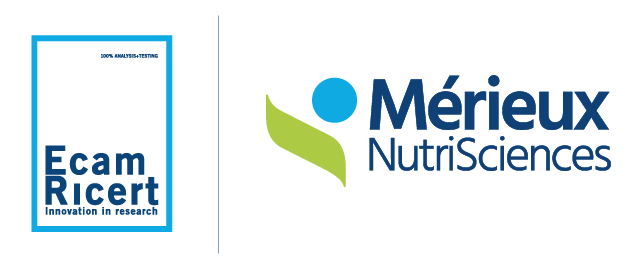 MODULO DI RICHIESTA ANALISI PER ACQUE REFLUEMO_013Rev.0 del 28/10/21